נושא הדף: סנהדרין דף יט עמ' א: כהן גדולמחבר: ישראל שווץכיתה: זבעזרת ה' יתברך						שם התלמיד הצדיק והחביב מסגן ומשוח ________________דף עבודה מסכת סנהדרין דף יט עמוד אסוגיה מספר 1 – האם כהן גדול יוצא מהמקדש להלוויה של קרובי משפחתוא. האם כהן גדול יוצא מהמקדש להלוויה של אחד משבעת הקרובים שלו אם נפטר?במשנה למדנו שרבי מאיר סובר ש_________________________________________________ורבי יהודה סובר ש______________________________________________________ב. הגמרא אומרת 'שפיר קאמר רבי יהודה'תרגם - ___________________________________________ג. לפי המסקנה איך רבי מאיר ואיך רבי יהודה מסבירים את הפסוק שנאמר על כהן גדול: "וּמִן־הַמִּקְדָּשׁ֙ לֹ֣א יֵצֵ֔א" ?_____________________________________________________________________________________סוגיה מספר 2 – ניחום אבלים. איך כהן גדול מנחם ומתנחם. ואיך עובדת 'שורה' בניחום אבליםא. סמן בקטע הבא – מקור, מקור, שאלה, תשובה, אמירה, מקור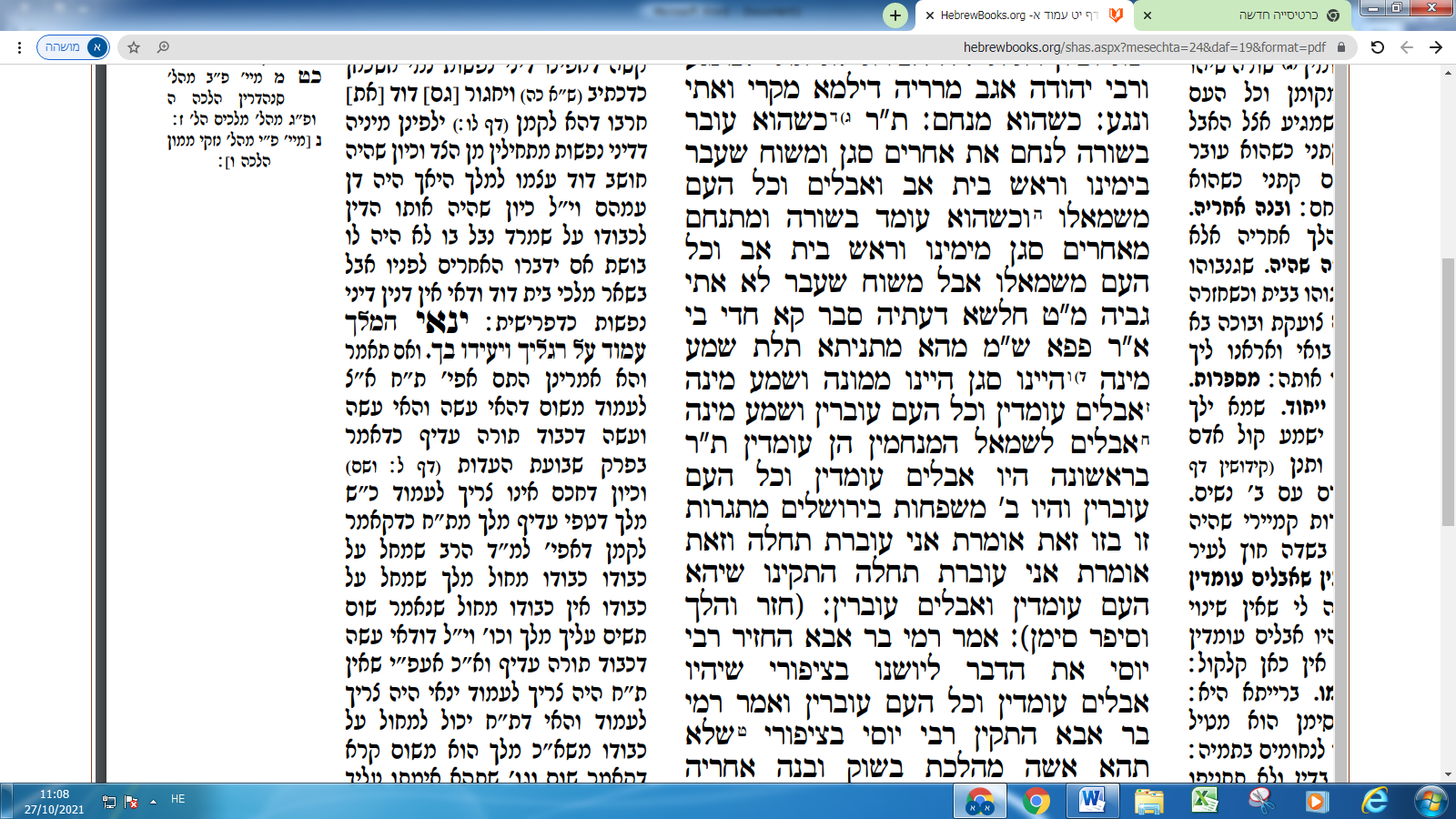 ב. כתוב בלשונך הסבר לחלקים הבאים בקטע הגמרא - מקור – _______________________________________________________________________________מקור – _______________________________________________________________________________שאלה – _______________________________________________________________________________תשובה - _______________________________________________________________________________אמירה - _______________________________________________________________________________מקור - ________________________________________________________________________________ג. סוגי כהנים – הסבר מה ההבדל בין כהן הדיוט, כהן גדול, סגן, ראש בית אב, ממונה, משוח__________________________________________________________________________________________________________________________________________________________________________